ΣΧΟΛΗ ΟΙΚΟΝΟΜΙΚΩΝ ΚΑΙ ΠΟΛΙΤΙΚΩΝ ΕΠΙΣΤΗΜΩΝ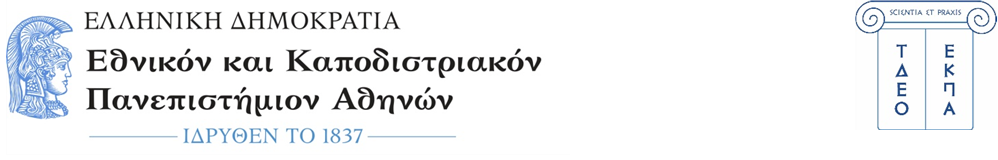 ΤΜΗΜΑ ΔΙΟΙΚΗΣΗΣ ΕΠΙΧΕΙΡΗΣΕΩΝ ΚΑΙ ΟΡΓΑΝΙΣΜΩΝΧΟΡΗΓΗΣΗ ΥΠΟΤΡΟΦΙΩΝ ΓΙΑ ΤΟ ΑΚΑΔΗΜΑΙΚΟ ΕΤΟΣ 2021-22Το Τμήμα Διοίκησης Επιχειρήσεων και Οργανισμών (ΔΕΟ) του ΕΚΠΑ με γνώμονα την ακαδημαϊκή ποιότητα, αριστεία και το υψηλό ακαδημαϊκό ήθος, αναγνωρίζει και επιβραβεύει τις επιτυχίες των φοιτητών του που διαπρέπουν στις ακαδημαϊκές τους επιδόσεις και τους παρακινεί για ακόμη μεγαλύτερες επιτυχίες και υψηλότερους στόχους. Στο πλαίσιο της συμβολής του Τμήματος προς τη ζώσα, παραγωγική οικονομία και στην κοινωνική του συμβολή στην διαμόρφωση νέων υψηλού κύρους και ήθους και στο πλαίσιο της αμοιβαιότητας, ανταπόδοσης και κοινωνικής εταιρικής ευθύνης των επιχειρήσεων, το Τμήμα δέχεται χορηγίες από όλους εκείνους που επιθυμούν να συνεισφέρουν έμπρακτα στους αριστούχους φοιτητές μας και μελλοντικά στελέχη της οικονομίας της χώρας μας.ΥΠΟΤΡΟΦΙΕΣ ΓΙΑ ΤΟ ΑΚΑΔΗΜΑΪΚΟ ΕΤΟΣ 2021-22Για τους νεοεισερχόμενους σπουδαστές που αρίστευσαν στις εισαγωγικές εξετάσεις του Γενικού Λυκείου προσφέρονται τρεις (3) υποτροφίες ως ακολούθως:1. Η εταιρεία ΕΥ προσφέρει δύο (2) υποτροφίες των 3.000 ευρώ και 2.000 ευρώ στους δύο πρώτους, αντίστοιχα, και τη δυνατότητα να πραγματοποιήσουν Πρακτική Άσκηση σε αυτήν.2.  Το Ίδρυμα G&J Handjinicolaou εις μνήμη Πέτρου Γ. Χαντζηνικολάου προσφέρει μια υποτροφία ύψους 2.000 δολαρίων Η.Π.Α. στον τρίτο κατά σειρά νεο-εισερχόμενο φοιτητή ή φοιτήτρια  στο Τμήμα ΔΕΟ.Για τους φοιτητές που ολοκλήρωσαν όλα τα μαθήματα στο έτος που φοιτούν και επέτυχαν τη μεγαλύτερη βαθμολογία προσφέρονται τέσσερεις (4) υποτροφίες ως ακολούθως:1. Η εταιρεία ΕΥΡΩΠΑΪΚΗ ΠΙΣΤΗ ΑΕΓΑ προσφέρει δύο (2) υποτροφίες των 1.000 ευρώ εκάστη στους πρωτοετείς φοιτητές και φοιτήτριες που ολοκλήρωσαν όλα τα μαθήματα του έτους τους και επέτυχαν το μεγαλύτερο μέσο όρο βαθμολογίας με το πέρας των επαναληπτικών εξετάσεων Σεπτεμβρίου 2021.2. Η εταιρεία ΕΥΡΩΠΑΪΚΗ ΠΙΣΤΗ ΑΕΓΑ προσφέρει δύο (2) υποτροφίες των 1.000 ευρώ εκάστη στους δευτεροετείς φοιτητές και φοιτήτριες που ολοκλήρωσαν όλα τα μαθήματα του έτους τους και επέτυχαν το μεγαλύτερο μέσο όρο βαθμολογίας με το πέρας των επαναληπτικών εξετάσεων Σεπτεμβρίου 2021. Προϋπόθεση για τη λήψη της υποτροφίας είναι να έχουν ολοκληρώσει επιτυχώς τα μαθήματα και του πρώτου έτους.H τιμητική εκδήλωση για την απονομή των υποτροφιών, που θα πραγματοποιηθεί την Τετάρτη 10 Νοεμβρίου 2021 και ώρα 12.00, στο Αμφιθέατρο «Ι. Δρακόπουλος» στο κεντρικό κτήριο ΕΚΠΑ, στην οδό Πανεπιστημίου 30.